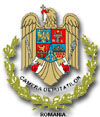 Parlamentul  RomânieiCamera  Deputaţilor										Nr.Către: Comisia pentru buget, finanţe şi bănciVă înaintez spre dezbatere şi aprobare amendamentele iniţiate. PL-x nr. 93/2019 Proiect de Lege pentru aprobarea Ordonanţei de urgenţã a Guvernului nr.114/2018 privind instituirea unor măsuri în domeniul investiţiilor publice şi a unor măsuri fiscal-bugetare, modificarea şi completarea unor acte normative şi prorogarea unor termeneDeputat PNL Roman Florin ClaudiuDeputat PNL Florin StamatianParlamentul  RomânieiCamera  Deputaţilor										Nr.Către: Comisia pentru muncă și protecție socialăVă înaintez spre dezbatere şi aprobare amendamentele iniţiate. PL-x nr. 93/2019 Proiect de Lege pentru aprobarea Ordonanţei de urgenţã a Guvernului nr.114/2018 privind instituirea unor măsuri în domeniul investiţiilor publice şi a unor măsuri fiscal-bugetare, modificarea şi completarea unor acte normative şi prorogarea unor termeneDeputat PNL Roman Florin ClaudiuDeputat PNL Florin StamatianAmendamente iniţiate la PL-x nr. 93/2019 Proiect de Lege pentru aprobarea Ordonanţei de urgenţã a Guvernului nr.114/2018 privind instituirea unor măsuri în domeniul investiţiilor publice şi a unor măsuri fiscal-bugetare, modificarea şi completarea unor acte normative şi prorogarea unor termeneNr.CrtArticolul din legeAmendamentul propusMotivare/Sursa de finanţareArt. 34 (1)Prin derogare de la prevederile art. 38 alin. (4) din Legea-cadru nr. 153/2017 privind salarizarea personalului plătit din fonduri publice, cu modificările şi completările ulterioare, începând cu 1 ianuarie 2019, salariile de bază, soldele de funcţie/salariile de funcţie, indemnizaţiile de încadrare se majorează cu 1/4 din diferenţa dintre salariul de bază, solda de funcţie/salariul de funcţie, indemnizaţia de încadrare prevăzute de lege pentru anul 2022 şi cel/cea din luna decembrie 2018.La Art.34, alin (1) se completeaza după cum urmează:(1)Prin derogare de la prevederile art. 38 alin. (4) și ale art. 38, alin.(3) lit. g) din Legea-cadru nr. 153/2017 privind salarizarea personalului plătit din fonduri publice, cu modificările şi completările ulterioare, începând cu 1 ianuarie 2019, salariile de bază, soldele de funcţie/salariile de funcţie, indemnizaţiile de încadrare se majorează cu 1/4 din diferenţa dintre salariul de bază, solda de funcţie/salariul de funcţie, indemnizaţia de încadrare prevăzute de lege pentru anul 2022 şi cel/cea din luna decembrie 2018.Autor: deputat PNL Roman Florin Claudiu           deputat PNL Florin StamatianAceasta modificare legislativă se impune a se aplica de urgență, astfel incât majorarea salarială acordată angajatilor (cu excepția medicilor și asistenților medicali) să fie cuprinsă în calculul influențelor decontate de Casa de Asigurări de Sănătate.